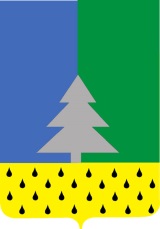 Советский район Ханты-Мансийский автономный округ – ЮграАдминистрация сельского поселения Алябьевский «26» мая   2021  г.                                                                                                                  №  97      О внесении изменений в постановление администрации сельского поселения Алябьевский от 24.04.2015 № 125 «Об утверждении  Порядка определения цены  земельного участка при заключении договора купли – продажи земельного участка, находящегося в муниципальной собственности сельского поселения Алябьевский, без проведения торгов»         В соответствии с Земельным кодексом Российской Федерации, Федеральным законом от 06.10.2003 № 131-ФЗ «Об общих принципах организации местного самоуправления в Российской Федерации», Уставом сельского поселения Алябьевский:       1. Внести в приложение к постановлению администрации сельского поселения Алябьевский от 24.04.2015 № 125 «Об утверждении  Порядка определения цены  земельного участка при заключении договора купли – продажи земельного участка, находящегося в муниципальной собственности сельского поселения Алябьевский, без проведения торгов» изменения, изложив приложение к постановлению в новой редакции (приложение).      2. Опубликовать настоящее  постановление в периодическом издании органов местного самоуправления в бюллетене «Алябьевский вестник» и разместить на официальном сайте администрации сельского поселения Алябьевский в сети Интернет.    3. Настоящее постановление вступает в силу со дня  его официального опубликования. Глава сельского поселения Алябьевский:                                                  Ю.А. Кочурова Приложение к постановлению администрации сельского поселения Алябьевскийот «26»  мая  2021 г.  № 97« Приложение								к постановлению Администрации						                         сельского поселения Алябьевский 								от 24.04.2015  № 125                                                                                              Порядок определения цены земельного участка при заключении договора купли – продажи земельного участка, находящегося  в муниципальной собственности сельского поселения  Алябьевский, без проведения торгов (далее-Порядок)1. Настоящий Порядок разработан в соответствии с Земельным кодексом Российской Федерации, Законом Российской Федерации от 25.10.2001 N 137-ФЗ "О введении в действие Земельного кодекса Российской Федерации", пунктом 6 статьи 41 Бюджетного кодекса Российской Федерации и устанавливает порядок определения цены земельного участка при заключении договора купли-продажи земельного участка, находящегося в муниципальной собственности, без проведения торгов.2. Установить цену земельных участков, находящихся в собственности муниципального образования сельское поселение Алябьевский, для целей продажи без проведения торгов:1) для земельных участков, образованных из земельного участка, предоставленного садоводческому или огородническому некоммерческому товариществу, за исключением земельных участков общего пользования, членам такого товарищества в размере 15% кадастровой стоимости земельного участка;2) для земельных участков, на которых расположены здания, сооружения, собственникам таких зданий, сооружений либо помещений в них в случаях, предусмотренных статьей 39.20 Земельного кодекса Российской Федерации:2.1) до 01.01.2022 - в размере, равном десятикратному размеру ставки земельного налога за единицу площади земельного участка;2.2) с 01.01.2022 - в размере, равном кадастровой стоимости земельного участка;3) для земельных участков, на которых расположены здания, сооружения, собственникам таких зданий, сооружений - в размере двух с половиной процентов кадастровой стоимости земельного участка в случаях, если:в период со дня вступления в силу Федерального закона от 25.10.2001 N 137-ФЗ "О введении в действие Земельного кодекса Российской Федерации" до 1 июля 2012 года в отношении таких земельных участков осуществлено переоформление права постоянного (бессрочного) пользования на право аренды;такие земельные участки образованы из земельных участков, указанных в абзаце втором настоящего пункта;4) для земельных участков крестьянскому (фермерскому) хозяйству или сельскохозяйственной организации в случаях, установленных Федеральным законом от 24.07.2002 N 101-ФЗ "Об обороте земель сельскохозяйственного назначения" в размере, равном 15 процентам кадастровой стоимости;5) для земельных участков, предназначенных для ведения сельскохозяйственного производства и переданных в аренду гражданину или юридическому лицу, этому гражданину или этому юридическому лицу по истечении трех лет с момента заключения договора аренды с этим гражданином или этим юридическим лицом либо передачи прав и обязанностей по договору аренды земельного участка этому гражданину или этому юридическому лицу при условии отсутствия у уполномоченного органа информации о выявленных в рамках государственного земельного надзора и неустраненных нарушениях законодательства Российской Федерации при использовании такого земельного участка в случае, если этим гражданином или этим юридическим лицом заявление о заключении договора купли-продажи такого земельного участка без проведения торгов подано до дня истечения срока указанного договора аренды земельного участка размер определяется в соответствии с пунктом 4 части 2 Порядка;6) для земельных участков гражданам для индивидуального жилищного строительства, ведения личного подсобного хозяйства в границах населенного пункта, садоводства, гражданам или крестьянским (фермерским) хозяйствам для осуществления крестьянским (фермерским) хозяйством его деятельности в соответствии со статьей 39.18 Земельного кодекса Российской Федерации в размере, равном кадастровой стоимости земельного участка;7) для земельных участков, образованных из земельного участка, предоставленного по договору аренды или договору безвозмездного пользования в целях комплексного освоения, развития территории, заключенных в соответствии с Федеральным законом от 24.07.2008 N 161-ФЗ "О содействии развитию жилищного строительства", в размере равном кадастровой стоимости;8) для земельных участков, на которых расположены жилые дома, занимаемые гражданами по договорам социального найма, при приватизации указанных жилых домов по цене, установленной пунктом 2 части 2 Порядка, за исключением земельных участков, указанных в статье 16 Федерального закона от 29.12.2004 N 189-ФЗ "О введении в действие Жилищного кодекса Российской Федерации".3. Оплата земельных участков, находящихся в муниципальной собственности, осуществляется единовременно не позднее тридцати календарных дней со дня заключения договора купли-продажи земельного участка.».      ПОСТАНОВЛЕНИЕ